MARKET DEEPING & UFFINGTONNeighbourhood Policing Team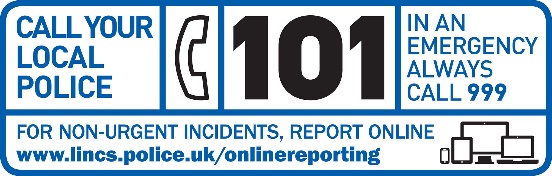 YOUR LOCAL TEAM
StamfordBourneAndDeeping@lincs.police.ukYOUR LOCAL TEAM
StamfordBourneAndDeeping@lincs.police.uk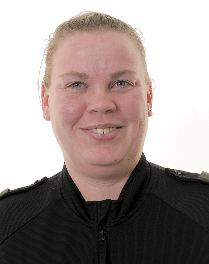 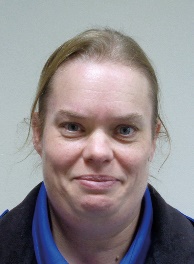 PC Claire WilsonPCSO Rowena EverittFORTHCOMING ENGAGEMENTSPCSO Everitt will be at St Michaels Church, Langtoft on 11th February.If you are planning any events that you would like us to attend please let us know and we will see if we can help.LOCAL PRIORITYEvery three months, we listen to your concerns and look at recent crime statistics to shape the things we will concentrate on.  Our current priority is:ASB Woody Heights skatepark – DeepingShop theft, begging, purse theft – Stamford High StreetIf you have any issues you feel should be considered for the next quarter please get in touch and give us some brief details, the priority is due to be reviewed on 8th March 2023WHAT’S BEEN HAPPENINGPriority patrolsThe number of ASB incidents continues to be low as expected for the time of year, but there has been an increase in reports since Christmas. There have been no incidents reported at Woody Heights and feedback from the community using the area, is that there have been no issues in terms of behaviour but littering remains an issue.BurglaryThere was 1 reported garage Burglary in January.Cold CallersThere were reports of cold callers in the area, stating they were ex-offenders who were selling household goods. Anybody selling door to door must have a current Pedlars Certificate, issues by their local Police Authority. Please be wary of anybody going door to door and report any suspicious activity. Our advice is ‘Not sure, don’t open the door’.If you wish to check the recent crimes in your parish, please use the following link, enter your postcode, and click Crime Map.Your area | Police.uk (www.police.uk)